Anmeldeformular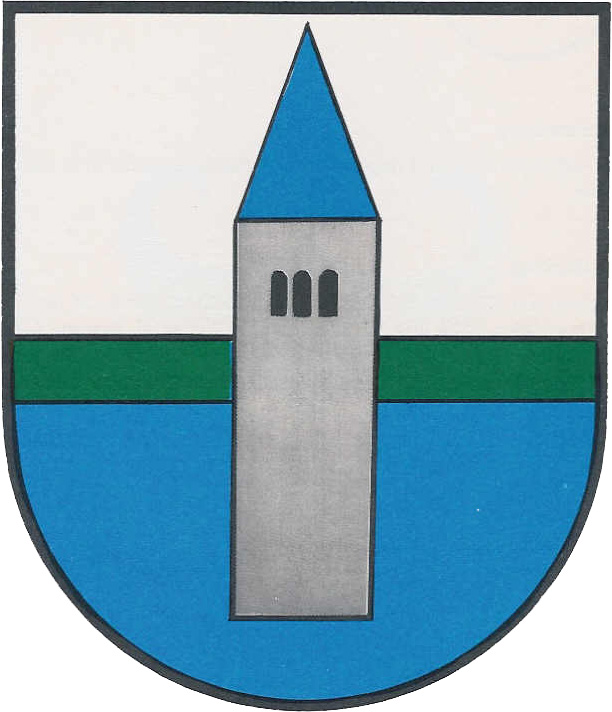 Spielgruppe Gemeinde Graun i.V. 2023/24Frau/ Herr (die/ der Erziehungsberechtigte/ r):Das Kind:Die/Der Erziehungsberechtigte/r	Ort und Datum__________________________	______________________Ort und Datum_N.B.: Bitte senden Sie das ausgefüllte Formular per E-Mail an die zuständige Referentin Hannah Waldner (waldner.gemeinde@gmail.com). Wenden Sie sich bei Fragen oder Unklarheiten ebenfalls an Hannah Waldner (+39 346 6935834).Vorname:Nachname:Straße/ Hausnr.:PLZ/ Ort:Geburtsdatum:Steuernummer:Vorname:Nachname:Geburtsdatum:Geburtsort:Steuernummer: